Day in the Life of the Hudson River 10/20/15 DataRIVER MILE 118Shelley Forester, Cary Institute of Ecosystem StudiesMs. Jeffrey, Ms. Kneller, Mrs. Fischer, Mr. Pearson, Mr. Kullman, Mr. V., Chatham & Taconic High School, Chatham NY39 students  10th -12th grade, 9 adultsLatitude – N 4215’ Latitude – W -7348’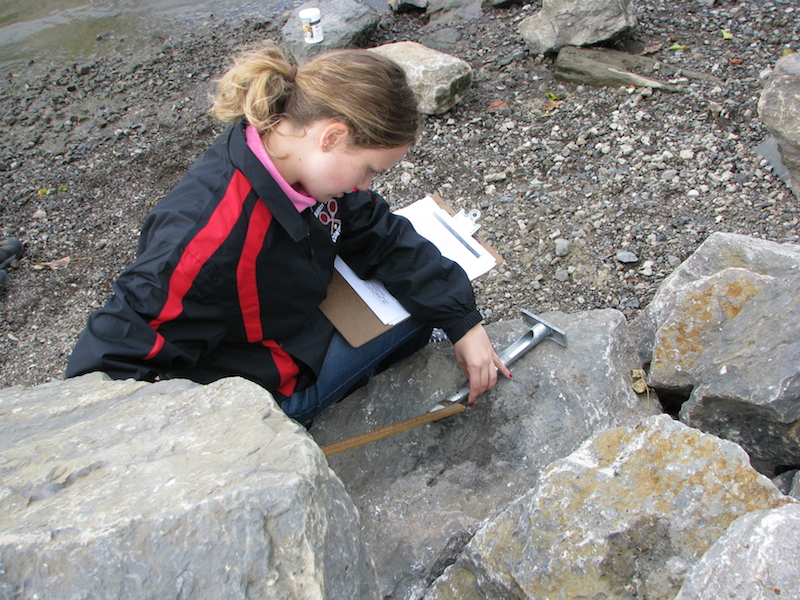 Location: Hudson River Waterfront Park, City of Hudson, Columbia CountyArea: 1st dock in the waterfront property used for fishing, marina, picnics, large grassy area, just north of the old quarry site, has a parking lotSurrounding Land Use: 75% urban/residential, 10 % forested, 15% Industrial/CommercialSampling Site: waterfront with banks altered to include wooden  & concrete bulkheads and large riprap on shoreline, Plants in area: Moss covering approximately 20% of shorelineWater - CalmRiver Bottom – muddy, rockyTimeReading 1Reading 2CommentsPhysical  Air Temperature9C8.88131349F48475656Cloud Cover9:30-1:00 PM>75%Wind – wind picked up during dayTime9:30 AM.9:57AM10:35 AM12:23 PM1:00 PMBeaufort11111MPH
20.62.51.32.1DirectionWeather todayNo Rain Weather recentlyCool Temperatures, below 50F and snow within last 3 daysCool Temperatures, below 50F and snow within last 3 daysCool Temperatures, below 50F and snow within last 3 daysCool Temperatures, below 50F and snow within last 3 daysWater calmWater Temperature –In 3 meters depth of H2O9:13 AM9:27AM10:01 AM10:41 AM12:20 PM 12:49 PM13.2C14.013.113.313.514.5    55.76F57.2055.5855.9456.358.1    Turbidity – NR 92.5 cmSecchiNR40 JTUShort site tubeChemicalTimeTemp CDO ppm% sat.DO - 10:10 AM10:41 AM12:03 PM12:39 PM12:50 PM13.1 13.313.414.514.710.19.611.411.413.095%91135110130pH – Color Match 9:15 AM10:00 AM10:26 AM12:17 PM12:43 PM77777Salinity  Quantabs Time10:46 AM12:00 PM%  0.0060.006Chloride ppm38 32Total Salinity ppm69 ppm69 ppmFish CatchSeine net 20 feet X 4 ft., 1.4 inch mesh  TimeSpeciesnumberSize of largestDiversity 2Total Catch79:25 AMLargemouth BassShiner 1615 cm bassDiversity 5Total Catch 309:55 AM Largemouth BassShinerStriped BassYellow Perch Bluegill Sunfish12611113 cm bassDiversity 3Total Catch 1010:52 AMLargemouth BassShinerBanded Killifish14519 cm shinerDiversity 5Total Catch 3312:11 PMLargemouth BassShinerBlue GillBanded KillifishUnknown117111311 cm unknown Diversity 4Total Catch 3812:45 PMLargemouth Bass Banded KillifishSpottail ShinerDarter21817110 cm shinerFor the Day Total Diversity 8Total Catch 118Tides9:15 AM9:59 AM10:36 AM12:10 PM12:50 PM47 cm40 cm25 cm0 cm0 cmSetFallingFallingStill Still Water Height Currents TimeCm/secE/F/SDirection9:30 AM.17Ebb (NW)  10:03 AM6.67Ebb(NW)  10:35 AM13.3Flood(SE)  12:23 PM6.7Flood(SE)  12:54 PM6 Flood(SE)  Core SampleLength/Grain sizePlant Material 10 cm5.5 cm5.1 cm8 cm3.8 cmSand/muds/claySand/muds/claySand/muds/clayMuds & ClayMuds & ClayNoNoNoNoNO10:45 AMNo length - Oxidized topClay, Mudcoal12:10 PM2 inchesMudGravel, PebblesBrick, Living Vegetation12:16 PMNone listedClayMud, gravel, pebbles12:40 PMNone listedClayMudpebblesTraffic - commercialTime NameColorDirection/Loaded or Light10:15 AMBouchardBlack & RedSouthbound, loaded11:01 AMRed DogRed & WhiteSouthbound Light11:05 AMUnknownWHiteSouthbound LightOther ItemsWater chestnut seedsLarge rocksCrab parts – legs and clawsSeagulls and ducks